Country gardens, Key=(A)(An insect hunt in the garden) (Amanda’s lyrics, English Folk Tune)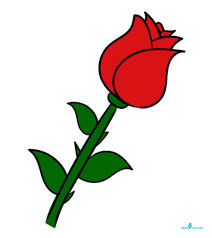 Let’s sing a song & bring out the wine In an English country garden. Let’s sing a song & bring out the wine In an English country garden.Sing a song of sunshine! Sing a song of sunshine! Sing a song of sunshine here we go Out in the sunshine when the weather’s fine In an English country garden.  Singing silly songs is good for your mind In an English country garden. Singing silly songs is good for your mind In an English country garden.A teddy bear’s picnic! A teddy bear’s picnic!A teddy bear’s picnic on the lawnOut in the sunshine when the weather’s fine In an English country garden.	How many insects can we find In an English country garden?How many insects can we find In an English country garden?Can we find a beetle? Can we find a beetle? Can we find a beetle yes we can Out in the sunshine when the weather’s fine In an English country garden. 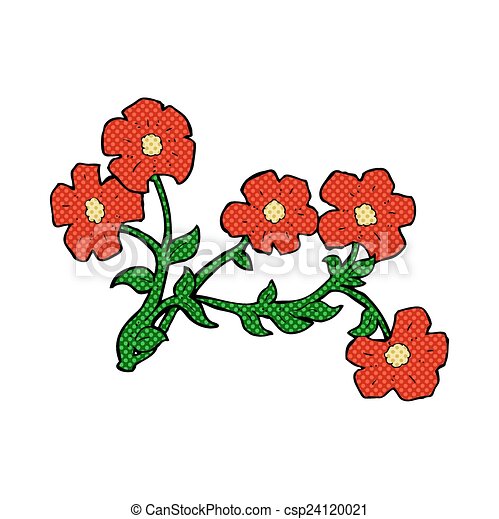 We like to sing and we like to dine In an English country garden. We like to sing and we like to dine In an English country garden.Strawberry & cream tea! Strawberry & cream tea!Strawberry & cream tea yum yum yumOut in the sunshine when the weather’s fine  In an English country garden.Let’s sing a song with a rousing chorus line In an English country garden.Let’s sing a song with a rousing chorus line In an English country garden.Sing it loud with gusto!  Sing it loud with gusto!Sing it loud with gusto off we goOut in the sunshine when the weather’s fine In an English country garden .